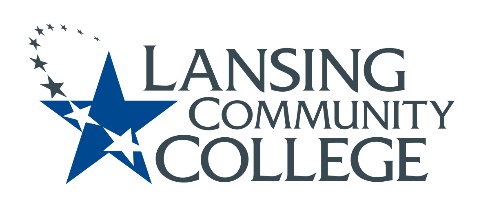 Curriculum Committee Report for the 
Academic SenateMeeting date: 11/18/2022The Curriculum Committee meets on the 1st and 3rd Wednesday of each academic calendar month. The following items were discussed and reviewed at the Curriculum Committee Meeting of 11/16/2022.For those interested in examining the CC documents, they can be found in the folder for Academic Senate review.Proposed New Program(s) of Study: n/aProposed New Courses: ACCG 215 – Financial Data AnalyticsARTS 202 – Design for InnovationCHDV 132 – Leadership Early Childhood EdProposed Course Revisions:ACCG 160 – Payroll Systems and TaxesACCG 260 – Accounting SystemsCOMM 280 – Intercultural CommunicationHUSE 100 – Introduction to Human ServicesLEGL 215 – Business LawProposed Expedited Course Revisions:BIOL 127 – Cell BiologyProposed Program of Study Discontinuations:n/aProposed Course Discontinuations:n/aOther business: CIMT Course Revision Approvals:LEGL 110LEGL 125LEGL 211LEGL 212LEGL 216LEGL 217LEGL 218LEGL 219LEGL 222LEGL 223LEGL 229PFKN 201Next Curriculum Committee will meet on Wednesday, December 7th, 2022, from 2:30-4:30 pm on WebEx. Respectfully submitted, Tamara McDiarmidCurriculum Committee Chair